Publicado en   el 15/01/2014 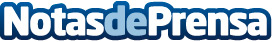 EL ICAB reivindica el aumento de los traslados diarios entre los centros de detención y los juzgados para evitar que se alarguen las detencionesEl Colegio de Abogados de Barcelona confirma que en los últimos años se ha detectado un incremento del tiempo para proceder a la puesta a disposición judicial de personas detenidas, en parte debido a la existencia de una sola conducción o traslado diario entre los centros de detención y los juzgados de guardia.El Colegio de Abogados de Barcelona confirma que en los últimos años se ha detectado un incremento del tiempo para proceder a la puesta a disposición judicial de personas detenidas, en parte debido a la existencia de una sola conducción o traslado diario entre los centros de detención y los juzgados de guardia.  Datos de contacto:Nota de prensa publicada en: https://www.notasdeprensa.es/el-icab-reivindica-el-aumento-de-los-traslados Categorias: Derecho http://www.notasdeprensa.es